УТВЕРЖДЕНОПриказом ООО «КДЦ  «Ультрамед» от 09.01.2018 г. № 21-о ПРАВИЛА предоставления платных медицинских услуг в ООО «Клинико-диагностический центр «Ультрамед»Настоящие Правила предоставления платных медицинских услуг (далее – Правила) определяют порядок и условия предоставления в ООО КДЦ «Ультрамед» (далее – Исполнитель, Центр) платных медицинских услуг Потребителям.Настоящие Правила являются обязательными для исполнения всеми структурными подразделениями и сотрудниками Центра.Сведения об Исполнителе:Наименование: Общество с ограниченной ответственностью «Клинико-диагностический центр «Ультрамед».Адреса: - г. Омск, ул. Красных Зорь угол ул. Чкалова д. 19/12 (юридический и почтовый адреса);- г. Омск, ул. Ч. Валиханова, д. 2;- г. Омск, ул. Бударина, д. 1;- г. Омск, ул. Ленина, д. 19;- г. Омск, ул. Комиссаровская, 18.Исполнитель внесен в Единый государственный реестр  юридических лиц – Свидетельство серия 55                 № 003468090 выдано 24 февраля 2011 г. Межрайонной инспекцией Федеральной налоговой службы № 12 по Омской области;Исполнитель имеет лицензию на осуществление медицинской деятельности № ЛО-55-01-001742  от 20 августа 2015 г., выданную Министерством здравоохранения Омской области.Адрес места нахождения Министерства здравоохранения Омской области: 644043, г. Омск, ул. Красный Путь, д. 6.Номер телефона Министерства здравоохранения Омской области: +7 (3812) 23-35-25.Срок действия лицензии – бессрочно.В соответствии с лицензией Исполнитель предоставляет медицинские услуги по следующим направлениям:Виды работ (услуг), выполняемых (оказываемых) в составе лицензируемого вида деятельности:При оказании первичной, в том числе доврачебной, врачебной и специализированной, медико-санитарной помощи организуются и выполняются следующие работы (услуги):при оказании первичной доврачебной медико-санитарной помощи в амбулаторных условиях по: акушерскому делу; анестезиологии и реаниматологии; вакцинации (проведению профилактических прививок); дезинфектологии; лабораторной диагностике; лечебной физкультуре; лечебному делу; медицинскому массажу; неотложной медицинской помощи; операционному делу; общей практике; организации сестринского дела; рентгенологии; сестринскому делу; сестринскому делу в косметологии; сестринскому делу в	педиатрии; физиотерапии; функциональной диагностике; эпидемиологии;при оказании первичной врачебной медико-санитарной помощи в амбулаторных условиях по: вакцинации (проведению профилактических прививок); неотложной медицинской помощи; общей врачебной практике (семейной медицине); педиатрии; терапии;при оказании первичной врачебной медико-санитарной помощи в условиях дневного стационара по неотложной медицинской помощи; общей врачебной практике (семейной медицине); педиатрии; терапии;при оказании первичной специализированной медико-санитарной помощи в амбулаторных условиях по акушерству и гинекологии (за исключением использования вспомогательных репродуктивных технологий); аллергологии и иммунологии; анестезиологии и реаниматологии; гастроэнтерологии;при оказании первичной специализированной медико-санитарной помощи в амбулаторных условиях по:	 гематологии; генетике; дерматовенерологии; детской кардиологии; детской урологии-андрологии; детской хирургии; детской эндокринологии; инфекционным болезням; кардиологии; клинической лабораторной диагностике; клинической фармакологии; колопроктологии; косметологии; лечебной физкультуре и спортивной медицине; мануальной терапии; медицинской реабилитации; неврологии; нейрохирургии; нефрологии; онкологии; организации здравоохранения и общественному здоровью; оториноларингологии (за исключением кохлеарной имплантации); офтальмологии; пластической хирургии; профпатологии; психиатрии; психиатрии-наркологии; психотерапии; пульмонологии; ревматологии; рентгенологии; рефлексотерапии; сердечно-сосудистой хирургии; сурдологии-оториноларингологии; травматологии и ортопедии; ультразвуковой диагностике; урологии; физиотерапии; функциональной диагностике; хирургии; челюстно-лицевой хирургии; эндокринологии; эндоскопии; эпидемиологии;	при оказании первичной специализированной медико-санитарной помощи в условиях дневного стационара по: анестезиологии и реаниматологии; акушерству и гинекологии (за исключением использования вспомогательных репродуктивных технологий); аллергологии и иммунологии; гастроэнтерологии; дерматовенерологии; кардиологии; медицинской реабилитации; неврологии; нейрохирургии; нефрологии; онкологии; оториноларингологии (за исключением кохлеарной имплантации); психиатрии-наркологии; пульмонологии; травматологии и ортопедии; трансфузиологии; урологии; хирургии; хирургии (абдоминальной); эндокринологии; эндоскопии.При оказании специализированной, в том числе высокотехнологичной, медицинской помощи организуются и выполняются следующие работы (услуги): при оказании специализированной медицинской помощи в условиях дневного стационара по: акушерскому делу; акушерству и гинекологии (за исключением использования вспомогательных репродуктивных технологий); анестезиологии и реаниматологии; гастроэнтерологии; гематологии; генетике; дерматовенерологии;	кардиологии; клинической фармакологии; колопроктологии; лабораторной диагностике; мануальной терапии; нейрохирургии; нефрологии; онкологии; операционному делу; оториноларингологии (за исключением кохлеарной имплантации); психиатрии; психиатрии-наркологии;при оказании специализированной медицинской помощи в условиях дневного стационара по: пульмонологии; ревматологии; рентгенологии; рефлексотерапии; сестринскому делу; сестринскому делу в педиатрии; сурдологии-оториноларингологии; терапии; травматологии и ортопедии; трансфузиологии; урологии; физиотерапии; функциональной диагностике; хирургии; хирургии (абдоминальной); эндокринологии; эндоскопии; эпидемиологии;при оказании специализированной медицинской помощи в стационарных условиях по: акушерскому делу; акушерству и гинекологии (за исключением использования вспомогательных репродуктивных технологий); анестезиологии и реаниматологии; гастроэнтерологии; кардиологии; клинической лабораторной диагностике; клинической фармакологии; колопроктологии; лабораторной диагностике; нейрохирургии; онкологии; операционному делу; оториноларингологии (за исключением кохлеарной имплантации); пластической хирургии; рентгенологии; сестринскому делу; сестринскому делу в педиатрии; травматологии и ортопедии; трансфузиологии; урологии; физиотерапии; функциональной диагностике; хирургии; челюстно-лицевой хирургии; эндокринологии; эндоскопии; эпидемиологии.При проведении медицинских осмотров, медицинских освидетельствований и медицинских экспертиз организуются и выполняются следующие работы (услуги):при проведении медицинских осмотров по: медицинским осмотрам (предварительным, периодическим); медицинским осмотрам (предрейсовым, послерейсовым); медицинским осмотрам (предсменным, послесменным); медицинским осмотрам профилактическим;при проведении медицинских освидетельствований:	медицинскому освидетельствованию кандидатов в усыновители, опекуны (попечители) или приемные родители; медицинскому освидетельствованию на наличие инфекционных заболеваний, представляющих опасность для окружающих и являющихся основанием для отказа иностранным гражданам и лицам без гражданства в выдаче либо аннулировании разрешения на временное проживание, или вида на жительство, или разрешения на работу в Российской Федерации; медицинскому освидетельствованию на наличие медицинских противопоказаний к управлению транспортным средством; медицинскому освидетельствованию на наличие медицинских противопоказаний к владению оружием; медицинскому освидетельствованию на состояние опьянения (алкогольного, наркотического или иного токсического); психиатрическому освидетельствованию;при проведении медицинских экспертиз по: экспертизе качества медицинской помощи; экспертизе профессиональной пригодности; экспертизе временной нетрудоспособности.При оказании первичной, в том числе доврачебной, врачебной и специализированной, медико-санитарной помощи организуются и выполняются следующие работы (услуги):	при оказании первичной специализированной медико-санитарной помощи в амбулаторных условиях по: акушерству и гинекологии (за исключением использования вспомогательных репродуктивных технологий); аллергологии и иммунологии; гастроэнтерологии; гематологии; детской кардиологии; детской урологии-андрологии; детской хирургии; детской эндокринологии; дерматовенерологии; инфекционным болезням; неврологии; нефрологии; онкологии; организации здравоохранения и общественному здоровью; оториноларингологии (за исключением кохлеарной имплантации); офтальмологии; профпатологии; психиатрии; психиатрии-наркологии;| психотерапии; пульмонологии; стоматологии детской; стоматологии терапевтической; сурдологии-оториноларингологии; травматологии и ортопедии; ультразвуковой диагностике; функциональной диагностике; хирургии; эндокринологии; эпидемиологии;при оказании первичной специализированной медико-санитарной помощи в условиях дневного стационара по: акушерству и гинекологии (за исключением использования	вспомогательных репродуктивных технологий); дерматовенерологии; онкологии; психиатрии; психиатрии-наркологии; пульмонологии; стоматологии терапевтической;при оказании первичной доврачебной медико-санитарной помощи в амбулаторных условиях по: сестринскому делу; функциональной диагностике;при оказании первичной врачебной медико-санитарной помощи в амбулаторных условиях по: терапии; при оказании первичной специализированной медико-санитарной помощи в амбулаторных условиях по: мануальной терапии; неврологии; офтальмологии; профпатологии; психиатрии; психиатрии-наркологии; психотерапии; рефлексотерапии; стоматологии терапевтической; функциональной диагностике; хирургии; эндокринологии.При проведении медицинских осмотров, медицинских освидетельствований и медицинских экспертиз организуются и выполняются следующие работы (услуги):при проведении медицинских осмотров по: медицинским осмотрам (предварительным, периодическим); медицинским осмотрам (предрейсовым, послерейсовым); медицинским осмотрам (предсменным, послесменным); медицинским осмотрам профилактическим;при проведении медицинских освидетельствований:	медицинскому освидетельствованию на наличие медицинских противопоказаний к управлению транспортным средством; медицинскому освидетельствованию на наличие медицинских противопоказаний к владению оружием;при проведении медицинских экспертиз по: экспертизе качества медицинской помощи; экспертизе профессиональной пригодности; экспертизе временной нетрудоспособности.При оказании первичной, в том числе доврачебной, врачебной и специализированной, медико-санитарной помощи организуются и выполняются следующие работы (услуги):при оказании первичной доврачебной медико-санитарной помощи в амбулаторных условиях по: медицинскому массажу; сестринскому делу; физиотерапии;при оказании первичной специализированной медико-санитарной помощи в амбулаторных условиях по: акушерству и гинекологии (за исключением использования вспомогательных репродуктивных технологий); дерматовенерологии; оториноларингологии (за исключением кохлеарной имплантации); ультразвуковой диагностике; физиотерапии.При оказании первичной, в том числе доврачебной, врачебной и специализированной, медико-санитарной помощи организуются и выполняются следующие работы (услуги):при оказании первичной	доврачебной медико-санитарной помощи в амбулаторных условиях по: сестринскому делу; функциональной диагностике;при оказании первичной  врачебной медико-санитарной помощи	в амбулаторных условиях по: терапии;при оказании первичной специализированной медико-санитарной помощи в амбулаторных условиях по: неврологии; функциональной диагностике.Место осуществления вышеуказанных видов медицинской деятельности: г. Омск, ул. Красных Зорь угол ул. Чкалова д. 19/12; ул. Ч. Валиханова д. 2; г. Омск, ул. Бударина,  д. 1;                   г. Омск, ул. Ленина, 19; г. Омск, ул. Комиссаровская, 18.Раздел I.  Нормативно-правовая  базаНастоящие Правила разработаны в соответствии со следующими нормативно-правовыми актами:Гражданским кодексом Российской Федерации;Федеральным законом от 21.11.2011 г. № 323-ФЗ «Об основах охраны здоровья граждан в Российской Федерации»;Законом РФ от 07.02.1992 г. № 2300-1 «О защите прав потребителей»;Федеральным законом от 04.05.2011 г. № 99-ФЗ «О лицензировании отдельных видов деятельности»;Федеральным законом от 27.07.2006 г. № 152-ФЗ «О персональных данных»;Постановлением Правительства РФ от 04.10.2012 г. № 1006 «Об утверждении Правил предоставления медицинскими организациями платных медицинских услуг»;Постановлением Правительства РФ от 16.04.2012 г. № 291 «О лицензировании медицинской деятельности (за исключением  указанной  деятельности, осуществляемой медицинскими организациями и другими организациями, входящими в частную систему здравоохранения,  на территории инновационного центра «Сколково»)»;Приказом  Министерства здравоохранения и социального развития Российской Федерации от 02.05.2012 г. № 441н «Об утверждении Порядка выдачи медицинскими организациями справок и медицинских заключений».Письмом Центрального банка РФ № 120-Т от 02.10.2009 г. «О памятке «О мерах безопасного использования банковских карт»Другими нормативными правовыми актами, регулирующими данный вид деятельности, в целях защиты прав и свобод человека и гражданина в области охраны здоровья, а также упорядочения процесса оказания медицинских услуг на платной основе.
Раздел II. Общие положения1.    Понятия, используемые в настоящих Правилах:Центр, исполнитель – медицинская организация, предоставляющая платные медицинские услуги потребителям – Общество с ограниченной ответственностью «Клинико-диагностический центр «Ультрамед»;Медицинская услуга – медицинское вмешательство или комплекс медицинских вмешательств, направленных на профилактику, диагностику и лечение заболеваний, медицинскую реабилитацию и имеющих самостоятельное законченное значение;Платные медицинские услуги – медицинские услуги, а также иные услуги, связанные с оказанием медицинских услуг, предоставляемые пациентам на возмездной основе за счет личных средств граждан, средств юридических лиц и иных средств, не запрещенных законодательством Российской Федерации, на основании договоров, в том числе договоров добровольного медицинского страхования; Медицинское вмешательство – выполняемые медицинским работником по отношению к пациенту, затрагивающие физическое или психическое состояние человека и имеющие профилактическую, исследовательскую, диагностическую, лечебную, реабилитационную направленность виды медицинских обследований и (или) медицинских манипуляций, а также искусственное прерывание беременности;Медицинская помощь – комплекс мероприятий, направленных на поддержание и (или) восстановление здоровья и включающих в себя предоставление медицинских услуг;Медицинская деятельность – профессиональная деятельность по оказанию медицинской помощи, проведению медицинских экспертиз, медицинских осмотров и медицинских освидетельствований, санитарно-противоэпидемических (профилактических) мероприятий и профессиональная деятельность, связанная с трансплантацией (пересадкой) органов и (или) тканей, обращением донорской крови и (или) ее компонентов в медицинских целях;Потребитель, пациент – физическое лицо, имеющее намерение получить либо получающее платные медицинские услуги лично в соответствии с договором. Потребитель, получающий платные медицинские услуги, является пациентом, на которого распространяется действие Федерального закона "Об основах охраны здоровья граждан в Российской Федерации";Заказчик – физическое или юридическое лицо, имеющее намерение заказать (приобрести), либо заказывающее (приобретающее) платные медицинские услуги для себя или заказывающее (оплачивающее) медицинские услуги в интересах третьего лица (пациента, потребителя);Настоящие Правила регулируют отношения в сфере охраны здоровья человека, возникающие между Центром, заказчиками и пациентами при оказании платных медицинских услуг.Потребитель/законный представитель Потребителя/представитель Потребителя по тексту настоящих Правил именуются Потребитель.2. В соответствии с действующим законодательством граждане имеют право на получение платных медицинских услуг, предоставляемых по их желанию при оказании медицинской помощи, и платных немедицинских услуг (бытовых, сервисных, транспортных и иных услуг), предоставляемых дополнительно при оказании медицинской помощи.3. Платные медицинские услуги оказываются потребителям за счет личных средств граждан, средств работодателей и иных средств на основании договоров возмездного оказания услуг, в том числе договоров добровольного медицинского страхования, заключаемых между исполнителем и заказчиком.4. Требования к платным медицинским услугам, в том числе к их объему, срокам и порядку их оказания, определяются по соглашению сторон Договора, если федеральными законами, иными нормативными правовыми актами Российской Федерации не предусмотрены иные требования. Платные медицинские услуги могут оказываться в полном объеме стандарта медицинской помощи, либо по просьбе потребителя в виде осуществления отдельных консультаций или медицинских вмешательств, в том числе в объеме, превышающем объем выполняемого стандарта медицинской помощи.5. Платные медицинские услуги пациентам предоставляются Центром в виде диагностической, лечебно-профилактической, реабилитационной помощи в соответствии с действующими лицензиями Центра.6. Контроль за организацией и качеством оказания платных медицинских услуг Потребителям, а также за правильностью взимания платы, получения финансовых средств Исполнителем по Договорам с Заказчиками, в том числе по договорам добровольного медицинского страхования, осуществляют органы управления здравоохранением и другие государственные органы и организации, на которые в соответствии с законодательством Российской Федерации возложены эти функции.7. Цены на оказываемые Центром платные медицинские услуги устанавливаются Центром самостоятельно.8. Платные медицинские услуги предоставляются в течение всего рабочего времени Центра в соответствии с графиком и режимом работы медицинских работников, участвующих в предоставлении платных медицинских услуг и отделений Центра.9. Исполнитель оказывает услуги в помещении по адресу: г. Омск, ул. Красных Зорь угол ул. Чкалова,            д. 19/12, г. Омск, ул. Ч. Валиханова, д. 2; г. Омск, ул. Бударина, д. 1; г. Омск, ул. Ленина д. 19; г. Омск,                       ул. Комиссаровская, 18.10. Заместитель директора по медицинской части, заведующий отделом по клинико-экспертной работе, заведующие структурными подразделениями, обязаны осуществлять контроль за уровнем качества предоставляемых медицинских услуг в соответствии с порядками и стандартами их оказания.
Раздел III. Условия, порядок предоставления и порядок оплаты медицинских услуг.1. Платные медицинские услуги предоставляются Центром на основании действующего Прейскуранта, содержащего перечень работ (услуг), составляющих медицинскую деятельность Центра и указанных в лицензиях на осуществление медицинской деятельности, выданных в установленном порядке;2. Исполнитель имеет право оказывать Потребителям платные медицинские услуги:- при оказании медицинских услуг анонимно, за исключением случаев, предусмотренных законодательством Российской Федерации;- гражданам иностранных государств, лицам без гражданства;- при самостоятельном обращении гражданина за получением медицинских услуг.	3. Основанием для оказания платных медицинских услуг является добровольное волеизъявление Пациента (законного представителя пациента) и согласие Заказчика приобрести медицинскую услугу и (или) иную услугу, связанную с оказанием медицинской услуги, на возмездной основе за счет средств Заказчика.	4. Центр не вправе оказывать предпочтение одному Заказчику перед другим в отношении заключения Договора на оказание платных медицинских услуг, кроме случаев, предусмотренных законодательством и иными нормативными правовыми актами Российской Федерации, а также международными договорами.	5. Предоставление платных медицинских услуг Пациентам оформляется Договором, заключаемым между Центром и Заказчиком (Потребителем/представителем Потребителя), имеющим намерение приобрести, либо приобретающим платные медицинские услуги в своих интересах или в интересах Потребителя. Центр может оказывать платные медицинские услуги работникам Заказчика, а так же членам их семей на основании Договора, заключаемого с Заказчиком. 	6. В соответствии со статьей 20 Федерального закона от 21 ноября 2011 г. № 323-ФЗ «Об основах охраны здоровья граждан в Российской Федерации» необходимым предварительным условием медицинского вмешательства является предоставление информированного добровольного согласия гражданина или его законного представителя на медицинское вмешательство на основании предоставленной медицинским работником Центра в доступной форме полной информации о целях, методах оказания медицинской помощи, связанном с ними риске, возможных вариантах медицинского вмешательства, о его последствиях, а также о предполагаемых результатах оказания медицинской помощи.	7. Оказание платных медицинских и иных услуг пациентам в Центре, осуществляемых по программам добровольного медицинского страхования, оформляется соответствующим двусторонним Договором со страховыми медицинскими организациями. 	8. Оплата за медицинские услуги Заказчиками – юридическими лицами производится безналичным перечислением на расчетный счет Центра, в исключительных случаях в рамках действующего законодательства, расчеты могут производиться наличными деньгами с применением контрольно-кассовых машин. Оплата за медицинские услуги Заказчиками – физическими лицами за предоставление платных услуг осуществляются Центром с применением контрольно-кассовых машин или с использованием платежных банковских карт. По факту расчета с применением контрольно-кассовых машин и платежных банковских карт заказчику выдается кассовый чек и (или) копия чека на оплаченную услугу, а также чек, подтверждающий списание денежных средств с банковской карты Заказчика. При расчетах без применения контрольно-кассовых машин Центр должен использовать квитанции строгой отчетности установленного образца. Квитанция выписывается в трех экземплярах, (первый прикладывается к ордеру, второй является документом кассира, третий выдается заказчику). При расчетах с использованием банковских платежных карт в соответствии с рекомендациями Центрального банка РФ, изложенными в письме № 120-Т от 02.10.2009 г. «О памятке «О мерах безопасного использования банковских карт» в целях предотвращения несанкционированного списания денежных средств, заказчик обязан предъявить документ, удостоверяющий личность.	9. Выдача Центром медицинской документации (результаты обследования, выписки из амбулаторных карт и др.) осуществляется в соответствии с действующим законодательством РФ, в том числе с Приказом Министерства здравоохранения и социального развития Российской Федерации от 02 мая 2012 г. № 441н «Об утверждении Порядка выдачи медицинскими организациями справок и медицинских заключений» при предъявлении следующих документов:Пациенту – при предъявлении документа, удостоверяющего личность;Законному представителю и/ или доверенному лицу пациента – при предъявлении документа, удостоверяющего личность и документа, подтверждающего полномочия на представительство. Раздел IV. Порядок заключения договора оказания платных медицинских услуг	1. Предоставление платных медицинских услуг осуществляется на основании Договора на оказание платных медицинских услуг (далее – Договор). Договор на оказание платных медицинских услуг заключается Сторонами в письменной форме;	2. Настоящие Правила являются приложением к Договору и его неотъемлемой частью.3. Договор является публичным договором-офертой и содержит все существенные условия предоставления платных медицинских услуг гражданам. Свидетельством полного и безоговорочного акцепта (принятия) условий Договора является осуществление Потребителем действий по выполнению условий Договора, в частности, заказ услуг и (или) их оплата.	4. До заключения Договора Исполнитель в письменной форме уведомляет Потребителя (Заказчика) о том, что несоблюдение указаний (рекомендаций) Исполнителя (медицинского работника, предоставляющего платную медицинскую услугу), в том числе назначенного режима лечения, могут снизить качество предоставляемой платной медицинской услуги, повлечь за собой невозможность ее завершения в срок или отрицательно сказаться на состоянии здоровья Потребителя.	5. Договор на оказание платных медицинских услуг заключается на определенный срок, в течение которого Центр оказывает услуги Потребителю по его заданию. Заключение Договора подтверждается личной подписью Потребителя в Договоре на оказание платных медицинских услуг, а также соответствующими действиями Потребителя, свидетельствующими о его согласии с условиями Договора и предоставляемых медицинских услуг, в том числе заказ услуг и (или) их оплата, предоставление информированного добровольного согласия на медицинское вмешательство, предоставление согласия с назначенным обследованием и лечением путем подписания соответствующей информационной графы на заключении врача (протоколе). 	6. При подписании Договора Пациент вправе разрешить Центру использовать медицинскую документацию пациента для ведения электронной истории болезни в информационной системе Центра.	7. Наименование, вид медицинской услуги, срок ее оказания, сведения о лице, непосредственно оказывающем медицинскую услугу, указываются в приложении к Договору на оказание платных медицинских услуг.	8. Стороны вправе заключить Договор на оказание платных медицинских услуг на иных условиях.	9. Договор заключается в трех экземплярах – для Исполнителя, Заказчика и Потребителя. Если Договор заключается между Потребителем и Исполнителем, он составляется в 2 экземплярах. 	10. Оплата медицинских услуг осуществляется Потребителем в полном объеме до получения соответствующих медицинских услуг или в ином порядке, согласованном сторонами;	11. Образец Договора (Приложение № 1 настоящих Правил) и Правила предоставления платных медицинских услуг размещены в доступной форме на сайте Центра по адресу: http://ultramed55.ru, а также в уголке потребителя, расположенном на первом этаже каждого из подразделений Центра по адресам: г. Омск, ул. Красных Зорь угол ул. Чкалова д. 19/12; г. Омск, ул. Ч. Валиханова, д. 2; г. Омск, ул. Бударина, д. 1;                 г. Омск, ул. Ленина д.19, г. Омск, ул. Комиссаровская, д.18, и доступно неограниченному кругу потребителей в течение всего времени работы Центра.	12. На предоставление платных медицинских услуг может быть составлена смета. Ее составление по требованию Потребителя (Заказчика) или Исполнителя является обязательным, при этом она является неотъемлемой частью Договора.	13. Исполнитель не несет ответственности за неполучение Заказчиком медицинских услуг. Не полученные медицинские услуги, предоставляются Потребителю (Заказчику) в рамках дополнительного соглашения.	14. В случае отказа Потребителя после заключения Договора от получения медицинских услуг Договор расторгается. Исполнитель информирует Потребителя (Заказчика) о расторжении Договора по инициативе Потребителя, при этом Потребитель предоставляет Исполнителю отказ от медицинского вмешательства в связи с расторжением Договора и оплачивает исполнителю фактически понесенные исполнителем расходы, связанные с исполнением обязательств по Договору. 	15. После осуществления оплаты медицинской услуги Потребителю в соответствии с законодательством Российской Федерации выдается документ, подтверждающий произведенную оплату предоставленных медицинских услуг (контрольно-кассовый чек, квитанция или иной бланк строгой отчетности (документ установленного образца)).	16. Исполнителем после исполнения Договора (оказания медицинской услуги) выдаются Потребителю (законному представителю потребителя) медицинские документы (копии медицинских документов, выписки из медицинских документов), отражающие состояние его здоровья после получения платных медицинских услуг. Указанные медицинские документы также подтверждают факт предоставления исполнителем Потребителю платной медицинской услуги и ее получение Потребителем. Раздел V. Права, обязанности, ответственность сторон    1. Права и обязанности пациента.1.1. Пациент имеет право:на самостоятельный выбор формы получения платной медицинской услуги путем заключения договора на оказание платных медицинских услуг непосредственно с Центром, путем заключения договора добровольного медицинского страхования или включением в список лиц которым оказываются медицинские услуги по договорам с работодателем (предприятием, организацией);на заключение договора о предоставлении платной медицинской услуги с Центром самостоятельно либо его представителем – доверенным лицом (в том числе юридическим лицом), либо законным представителем (мать, отец, усыновитель, опекун, попечитель);на получение полной информации об исполнителе медицинской услуги, включая информацию о режиме его работы и оказываемых им услугах;на получение полной информации об объеме и условиях получения платной медицинской услуги, включая сведения о квалификационной категории врача, непосредственно оказывающем медицинскую услугу;требовать предоставления в доступной форме информации о платных медицинских услугах, содержащей следующие сведения:порядки оказания медицинской помощи и стандарты медицинской помощи, применяемые при предоставлении платных медицинских услуг;информацию о конкретном медицинском работнике, предоставляющем соответствующую платную медицинскую услугу (его профессиональном образовании и квалификации);информацию о методах оказания медицинской помощи, связанных с ними рисках, возможных видах медицинского вмешательства, их последствиях и ожидаемых результатах оказания медицинской помощи;другие сведения, относящиеся к предмету договора;требовать предоставления сметы платных медицинских услуг по договору;требовать предоставления необходимой и достоверной информации о медицинских услугах, обеспечивающей возможность их правильного выбора;на проведение по его просьбе консилиума;на отказ в одностороннем порядке от получения платной медицинской услуги или ее завершения, оплатив при этом фактически понесенные Центром расходы в случае, если этот отказ не связан с нарушением прав пациента при оказании медицинской услуги;на получение информации о технологии оказания платной медицинской услуги, возможных последствиях и осложнениях, наличии альтернативных видов услуг;на выбор врача в соответствии с действующим законодательством РФ;на профилактику, диагностику, лечение, медицинскую реабилитацию в условиях, соответствующих санитарно-гигиеническим требованиям;на получение консультаций врачей-специалистов;на облегчение боли, связанной с заболеванием и (или) медицинским вмешательством, доступными методами и лекарственными препаратами;на получение информации о своих правах и обязанностях, состоянии своего здоровья, выбор лиц, которым в интересах пациента может быть передана информация о состоянии его здоровья;на защиту сведений, составляющих врачебную тайну;на отказ от медицинского вмешательства;на возмещение вреда, причиненного здоровью при оказании ему медицинской помощи, в том числе на возмещение морального вреда в соответствии с действующим законодательством Российской Федерации;на допуск к нему адвоката или иного законного представителя для защиты его прав;на допуск к нему священнослужителя, а в случае нахождения пациента на лечении в стационарных условиях – на предоставление условий для отправления религиозных обрядов, проведение которых возможно в стационарных условиях, в том числе на предоставление отдельного помещения, если это не нарушает внутренний распорядок Центра;на обращение с исковым заявлением в судебные инстанции для защиты своих нарушенных прав и законных интересов.1.2. Пациент обязан: предоставить все необходимые данные для составления Договора;оплатить медицинскую услугу в соответствии с условиями Договора;сообщать необходимые сведения лечащему врачу о своем самочувствии, прошлых заболеваниях, госпитализациях, проведенном лечении и другую необходимую информацию, касающуюся своего здоровья, сообщать о неожиданных переменах в состоянии здоровья в период лечения в целях достижения положительного эффекта от оказания медицинской услуги;заботиться о своем здоровье, не предпринимать действий, наносящих ущерб здоровью других граждан.1.3. Пациент несет ответственность:за достоверность предоставляемых Центру и страховой медицинской организации сведений, в том числе информации о своем здоровье;за выполнение предписаний лечащего врача, соблюдение плана (режима) лечения, составленного лечащим врачом, выполнение требований медицинских сестер и другого медицинского персонала при выполнении ими различных процедур или указаний лечащего врача, а также за соблюдение требований правил поведения и пребывания в Центре;за несоблюдение предписаний, плана (режима) лечения, установленных лечащим врачом;за невыполнение условий заключенного Договора.2. Права и обязанности Центра:Центр имеет право:оказывать пациентам платные медицинские услуги в соответствии с условиями и порядком, изложенными в настоящих Правилах, Постановлении Правительства РФ от 04.10.2012 г. № 1006 «Об утверждении Правил предоставления медицинскими организациями платных медицинских услуг», а также в соответствии с условиями заключаемых с Заказчиками договоров оказания платных медицинских услуг;заявлять о необходимости предоставления пациентом необходимых сведений об его самочувствии, прошлых заболеваниях, госпитализациях, проведенном лечении и другой необходимой информации, касающейся его здоровья, сообщения о неожиданных переменах в состоянии здоровья в период лечения для достижения максимально положительного эффекта от оказываемой медицинской услуги;рекомендовать пациенту выполнять предписания лечащего врача, соблюдать план (режим) лечения, составленного лечащим врачом, выполнять требования медицинских сестер и другого медицинского персонала при выполнении ими различных процедур или указаний лечащего врача, а также требований правил поведения и пребывания в Центре;на односторонний отказ от исполнения обязательства по оказанию платных медицинских услуг, на условиях, предусмотренных настоящими Правилами;на освобождение от ответственности за неисполнение или ненадлежащее исполнение им своих обязательств, если неисполнение или ненадлежащее исполнение произошло вследствие обстоятельств непреодолимой силы, несоблюдения пациентом правомерных указаний и требований, а также по иным основаниям, предусмотренным законодательством Российской Федерации.Центр обязан:осуществлять медицинскую деятельность в соответствии с законодательными и иными нормативными правовыми актами Российской Федерации, в том числе порядками оказания медицинской помощи и стандартами медицинской помощи;обеспечивать соответствие предоставляемых платных медицинских услуг пациентам требованиям, предъявляемым к методам диагностики, профилактики и лечения, разрешенным на территории Российской Федерации;обеспечивать предоставление платных медицинских услуг, качество которых должно соответствовать условиям договора, а при отсутствии в договоре условий об их качестве – требованиям, предъявляемым к услугам соответствующего вида;соблюдать врачебную тайну, в том числе конфиденциальность персональных данных, используемых в медицинских информационных системах;осуществлять обработку персональных данных пациентов только при наличии соответствующего согласия, полученного в порядке, установленном действующим законодательством РФ;обеспечивать применение разрешенных к применению в Российской Федерации лекарственных препаратов, специализированных продуктов лечебного питания, медицинских изделий, дезинфекционных, дезинсекционных и дератизационных средств;предоставлять пациентам достоверную информацию об оказываемой медицинской помощи, эффективности методов лечения, используемых лекарственных препаратах и о медицинских изделиях, используемых при оказании медицинской помощи в Центре;информировать граждан в доступной форме, в том числе с использованием сети «Интернет», об осуществляемой медицинской деятельности и о медицинских работниках, об уровне их образования и квалификации;обеспечивать профессиональную подготовку, переподготовку и повышение квалификации медицинских работников в соответствии с трудовым законодательством Российской Федерации;информировать органы внутренних дел в порядке, установленном уполномоченными федеральными органами исполнительной власти, о поступлении пациентов, в отношении которых имеются достаточные основания полагать, что вред их здоровью причинен в результате противоправных действий;обеспечивать ведение, учет и хранение медицинской документации, в том числе бланков строгой отчетности в установленном законом порядке;заключить с заказчиком договор, которым регламентируются условия и сроки получения услуги, порядок расчетов, права, обязанности и ответственность сторон;выдать заказчику документ, подтверждающий произведенную оплату предоставленных медицинских услуг (контрольно-кассовый чек, квитанцию или иной бланк строгой отчетности;выдать после исполнения договора потребителю (законному представителю потребителя) медицинские документы (копии медицинских документов, выписки из медицинских документов), отражающие состояние его здоровья после получения платных медицинских услуг;при предоставлении услуги информировать заказчика о времени, сроках и условиях получения медицинской услуги, ее стоимости, возможных последствиях и осложнениях;по требованию заказчика, оплатившего платные услуги, выдать «Справку об оплате медицинских услуг для предоставления в налоговые органы Российской Федерации» установленной формы в соответствии с действующим законодательством;обеспечить наличие в месте продажи услуги следующей информации о Центре (Исполнителе): наименование и фирменное наименование, адрес места нахождения, данные документа, подтверждающего факт внесения в Единый государственный реестр юридических лиц сведений о Центре с указанием органа, осуществившего государственную регистрацию;сведения о лицензии на осуществление медицинской деятельности (с указанием регистрационного номера и даты регистрации, перечня работ (услуг), составляющих медицинскую деятельность Центра в соответствии с лицензией, наименование, адрес места нахождения и телефон выдавшего ее лицензирующего органа);перечень платных медицинских услуг с указанием цен в рублях, сведения об условиях, порядке, форме предоставления платных медицинских услуг и порядке их оплаты, в том числе сведения о льготах при оказании платных медицинских услуг;сведения о медицинских работниках, участвующих в предоставлении платных медицинских услуг, об уровне их профессионального образования и квалификации;режим работы Центра, график работы медицинских работников, участвующих в предоставлении платных медицинских услуг;2.3. Центр несет ответственность:за неисполнение или ненадлежащее исполнение условий Договора, в соответствии с законодательством Российской Федерации;за несоблюдение требований, предъявляемых к методам диагностики, профилактики и лечения, разрешенных на территории Российской Федерации;за причинение вреда здоровью и жизни пациента.Претензии и споры, возникшие между Потребителем и Центром, разрешаются по соглашению сторон или в судебном порядке в соответствии с законодательством Российской Федерации.Раздел VI. Особенности предоставления платных медицинских услуг физическим лицам в условиях стационара и порядок заключения договора платных медицинских услуг1. Физическому лицу, обратившемуся в Центр (далее – Потребитель), могут быть оказаны в соответствии с настоящими Правилами медицинские услуги в условиях дневного и круглосуточного стационара по действующему утвержденному прейскуранту платных медицинских услуг, в котором указывается стоимость оказания соответствующей медицинской услуги в рублях. Стоимость медицинских услуг может быть пересмотрена Центром при повышении затрат на оказание медицинской услуги, вызванном обстоятельствами, не зависящими от Центра, о чем Центр обязан незамедлительно проинформировать Потребителя до начала оказания ему медицинской услуги.2. При предоставлении платных медицинских услуг сохраняется установленный режим работы Центра, обеспечивающий доступность и качество медицинской помощи населению в соответствии с видами, объемами и условиями оказания медицинских услуг. 3. Информация о льготах, предоставляемых при осуществлении оплаты за медицинские услуги в Центре, предоставляется Потребителю до оплаты соответствующей медицинской услуги;4. Оказание медицинской услуги производится по заданию и с согласия Потребителя (его представителя/законного представителя). 5. Предоставление платных медицинских услуг осуществляется на основе Договора на оказание платных медицинских услуг (далее – Договор), заключенного между Потребителем (Заказчиком)  и Исполнителем, оформляемого на основании следующих основных положений:5.1. Условия договорных отношений изложены в бланке Договора (Приложение № 2 настоящих Правил). 5.2. Моментом заключения Договора является его подписание. 5.3. Заключение Договора подтверждается личной подписью Потребителя в Договоре. Срок действия Договора устанавливается с момента его подписания Потребителем (Заказчиком, законным представителем потребителя) до полного исполнения ими принятых по Договору обязательств.5.4. Наименование, вид медицинской услуги, срок ее оказания, сведения о лице, непосредственно оказывающем медицинскую услугу, указываются в приложении к Договору.5.5. В период действия Договора Потребитель имеет право на получение неограниченного числа медицинских услуг.6. Стороны вправе заключить Договор на оказание платных медицинских услуг на иных условиях;7. При наличии заключенного Договора оказание конкретной медицинской услуги из перечисленных в перечне (прейскуранте платных медицинских услуг) производятся исполнителем после оплаты ее стоимости Потребителем через контрольно-кассовую машину исполнителя с выдачей контрольно-кассового чека (документа установленного образца).8. Оказание медицинской услуги производится с согласия Потребителя. В случае, если лечение предполагает оказание комплекса медицинских услуг, исполнитель обязан проинформировать Потребителя о стоимости всего комплекса медицинских услуг до начала их оказания. А так же о том, что из-за индивидуальных показаний пациента сумма может быть увеличена, либо уменьшена.9. Оплата медицинских услуг производится по ценам, действующим на момент приобретения соответствующей медицинской услуги.10. Назначения Потребителю должны быть произведены в строгом соответствии с определенными для него медицинскими показаниями.11. Центр обязан проинформировать Потребителя по его требованию в доступной для потребителя форме о состоянии его здоровья, включая сведения о результатах обследования, в случае его проведения, наличии заболевания, его диагнозе и прогнозе, методах лечения, связанном с ними риске, возможных вариантах вмешательства, их последствиях и результатах проведенного лечения. Потребитель предоставляет информированное добровольное согласие на соответствующее медицинское вмешательство, которое оформляется соответствующими документами. При необходимости по заявлению потребителя на основании произведенных обследований Центром готовится письменное заключение о состоянии здоровья потребителя.12. Исполнитель обязан выдавать по письменному заявлению потребителя (законного представителя потребителя) копии медицинских документов, выписки из медицинских документов, отражающие состояние здоровья после получения платных медицинских услуг в течение пяти рабочих дней после получения заявления.13. Центр обязан по требованию потребителя предоставить ему для ознакомления сведения о квалификации и сертификации специалистов Центра, оказывающих медицинские услуги, медицинскую документацию, отражающую состояние его здоровья, а также представить копии медицинских документов, отражающих состояние его здоровья, виды и объемы оказанных платных медицинских услуг, если в них не затрагиваются интересы третьей стороны.14. Сотрудники Центра при оказании медицинских услуг должны проявлять уважительное и гуманное отношение к Потребителю. Сотрудники Центра обязаны сохранять в тайне информацию о факте обращения за медицинской помощью, о состоянии здоровья Потребителя, диагнозе и иных сведениях, полученных при обследовании и лечении Потребителя, составляющих врачебную тайну потребителя, за исключением случаев, когда передача данной информации третьим лицам предусмотрена действующим законодательством.15. Потребитель обязан проинформировать Центр в случае обращения его за оказанием медицинских услуг в другие лечебные заведения или к другим специалистам по причине того же заболевания, в связи с которым он обратился в Центр. Центр не несет ответственности за качество предоставляемых медицинских услуг, в том числе и недостижение ожидаемого положительного результата, обусловленного лечением в Центре, в случае, если потребитель использует рекомендации иных лечебных заведений и специалистов без согласия специалистов Центра;16. При возникновении обстоятельств, которые могут привести к снижению качества оказываемой медицинской услуги или явиться препятствием для ее оказания, Центр обязан незамедлительно проинформировать об этом потребителя, разъяснив ему в доступной для потребителя форме возможные последствия наступления данных обстоятельств.17. В случае, если для достижения положительного результата в ходе лечения необходимо оказать комплекс медицинских услуг, о чем специалисты исполнителя обязаны предупредить  об этом Потребителя (Заказчика). Без согласия Потребителя (Заказчика) Исполнитель не вправе предоставлять дополнительные медицинские услуги на возмездной основе. При согласии Потребителя (Заказчика) на оказание дополнительных медицинских услуг оплата  производится по ценам, действующим на момент приобретения соответствующей медицинской услуги.18. Потребитель при обращении в Центр обязан сообщить достоверные необходимые для качественного оказания медицинской услуги сведения, в т.ч. о своем здоровье, а также выполнять все предписания и назначения, связанные с оказанием качественной медицинской услуги, в соответствии с рекомендациями, данными сотрудниками Центра.19. Потребитель не должен нарушать режим работы Центра, а также соблюдать правила личной гигиены при посещении Центра.20. Потребитель обязан являться на прием в соответствии с назначенным временем посещения специалистов Центра. При невозможности своевременного посещения специалистов Центра по уважительной причине потребитель обязан заблаговременно предупредить сотрудников Центра по телефонам регистратуры. При опоздании на прием для решения вопроса о переносе или отмене приема пациент должен обратиться к специалисту отделения медицинской регистрации. Центр оставляет за собой право на перенос или отмену срока получения услуги с последующим предоставлением данной услуги потребителю через назначение нового времени ее оказания, с учетом условий срока действия Договора.21. В случае если после оплаты услуги, Потребитель отказывается от ее получения или оказание услуги Центром невозможно в силу наличия объективных обстоятельств, денежные средства за не оказанную услугу подлежат возврату Потребителю, в соответствии с действующим законодательством Российской Федерации.22. Возврат денежных средств производится следующим лицам:пациенту, действующему от своего имени, – по предъявлению документа, удостоверяющего личность (паспорт или иной документ, его заменяющий).законному представителю пациента – по предъявлению документа, удостоверяющего личность (паспорт или иной документ, его заменяющий) и документов, подтверждающих законное представительство.представителю пациента – по предъявлению документа, удостоверяющего личность (паспорт или иной документ, его заменяющий) и доверенности на право получения возврата денежных средств, оформленной в установленном порядке:- простая письменная форма доверенности – для представителя пациента, заключившего договор на оказание платных медицинских услуг и оплатившего медицинские услуги от имени пациента на основании доверенности выданной пациентом;- нотариальная форма доверенности – для иных представителей пациента.23. Возврат денежных средств производится на основании письменного заявления Пациента (представителя Пациента) в срок не позднее 10 календарных дней с момента принятия вышеуказанного заявления Центром.24. Центр несет ответственность за неисполнение или ненадлежащее исполнение условий Договора на оказание платных медицинских услуг, несоблюдение требований, предъявляемых к методам диагностики, профилактики и лечения, разрешенным на территории Российской Федерации, а также причинение вреда здоровью и жизни потребителя в порядке, установленном действующим законодательством Российской Федерации.25. Потребитель, при получении платных медицинских  услуг, вправе предъявлять  к исполнителю требования о возмещении убытков, причиненных неисполнением или ненадлежащим исполнением   условий Договора на оказание платных медицинских услуг, возмещение ущерба, в случае причинения вреда здоровью и жизни, а также о компенсации за причинение морального вреда в соответствии с законодательством Российской Федерации.26. Центр не несет ответственность за не предоставление медицинской услуги или некачественное ее предоставление, если причиной этого явилось:- предоставление Потребителем недостоверной информации;- невыполнение Потребителем рекомендаций специалистов Центра;- оказание медицинской услуги по настоянию потребителя, несмотря на рекомендации специалистов Центра;- несвоевременная явка Потребителя к специалистам Центра;- одновременное лечение Потребителя в нескольких лечебных заведениях или у специалистов в связи с  заболеванием, по причине которого он обратился в Центр, в том случае, если методы, рекомендованные для лечения Потребителя в данных учреждениях, используются им без согласия специалистов Центра;- отрицательной реакции потребителя на лекарственные средства, рекомендованные специалистами Центра для профилактики и лечения, в том случае, если подобная реакция не была отмечена ранее и прогноз о ее возникновении не мог быть сделан специалистами Центра на основании произведенного обследования;- в случае невозможности оплаты потребителем медицинской услуги (комплекса медицинских услуг), если для достижения положительного эффекта необходимо их комплексное оказание;- в случае отказа Потребителя (законного представителя) от дальнейшего оказания медицинской услуги (комплекса медицинских услуг)  если он был уведомлен Исполнителем в письменной форме о том, что несоблюдение указаний (рекомендаций) исполнителя (медицинского работника, предоставляющего платную медицинскую услугу), в том числе назначенного плана (режима) лечения, могут снизить качество предоставляемой платной медицинской услуги, повлечь за собой невозможность ее завершения в срок или отрицательно сказаться на состоянии здоровья Потребителя;- в иных случаях нарушения настоящих правил потребителем, которые послужили причиной неоказания или ненадлежащего оказания медицинских услуг Центром;- в случае, если неисполнение или ненадлежащие исполнение медицинской услуги произошло вследствие непреодолимой силы. 27. Центр вправе отказаться от исполнений обязательств по Договору предоставления платных медицинских услуг при отсутствии у Центра объективной возможности оказать медицинскую услугу, в том числе в связи с:- обнаружением медицинским работником Центра противопоказаний у Потребителя для оказания медицинской услуги, которые на момент заключения Договора были Центру неизвестны и стали таковыми в процессе лечения;- ухудшением состояния здоровья Потребителя не позволяющим продолжать начатое лечение;- неоплатой или несвоевременной оплатой медицинских услуг в соответствии с порядком оплаты, установленным настоящим Договором.28. В случае возникновения разногласий и споров между Потребителем и Центром при оказании медицинских услуг согласно настоящим правилам они разрешаются путем переговоров или, в случае не достижения согласия, в судебном порядке в соответствии с законодательством Российской Федерации.29. В соответствии с требованиями статьи 9 Федерального закона от 27.07.2006 г. № 152-ФЗ «О персональных данных» Потребитель, при заключении Договора подписывает  Согласие на обработку своих персональных данных. VI. Ответственность исполнителя и контроль за предоставлением платных медицинских услуг1. За неисполнение либо ненадлежащее исполнение обязательств по Договору Исполнитель несет ответственность, предусмотренную законодательством Российской Федерации.2. Вред, причиненный жизни или здоровью Пациента в результате предоставления некачественной платной медицинской услуги, подлежит возмещению Исполнителем в соответствии с законодательством Российской Федерации.3. Контроль за соблюдением настоящих Правил осуществляет Федеральная служба по надзору в сфере защиты прав потребителей и благополучия человека в рамках установленных полномочий.Приложение № 1 к Правилам предоставления платных медицинских услуг в ООО «Клинико-диагностический центр «Ультрамед»ДОГОВОР на оказание платных медицинских услугОбщество с ограниченной ответственностью «Клинико-диагностический центр «Ультрамед» (лицензия на осуществление медицинской деятельности  от 20.08.2015 г. № ЛО-55-01-001742), именуемое в дальнейшем «Исполнитель», в лице представителя ____________________________________ (ФИО, должность), действующего на основании доверенности   __, с одной стороны, и _________________________        ,     именуемый в дальнейшем «Потребитель», с другой стороны, совместно именуемые «Стороны», заключили настоящий договор (далее по тексту – Договор) о нижеследующем:При исполнении настоящего Договора Стороны руководствуются действующим законодательством РФ и действующими Правилами предоставления платных медицинских услуг в ООО «КДЦ «Ультрамед», размещенными на сайте клиники  http://ultramed55.ru/ (далее – Правила).Исполнитель обязуется по запросу Потребителя оказать медицинские услуги, указанные в Приложении № 1 к настоящему Договору, а Потребитель оплатить эти услуги. Стоимость медицинских услуг, предоставляемых Потребителю Исполнителем по настоящему Договору определяется на основании действующего Прейскуранта Исполнителя на момент приобретения соответствующей медицинской услуги.Исполнитель обеспечивает оказание медицинских услуг в соответствии с требованиями, предъявляемыми к методам диагностики, профилактики и лечения, разрешенными на территории РФ.Оплата медицинских услуг по настоящему Договору производится Потребителем в полном объеме до получения Потребителем медицинской услуги, если иное не установлено дополнительным соглашением Сторон.После исполнения Договора (оказания соответствующей медицинской услуги) Исполнитель выдает Потребителю медицинские документы (копии медицинских документов, выписки из медицинских документов), отражающие состояние его здоровья. Указанные медицинские документы также подтверждают факт предоставления Исполнителем Потребителю платной медицинской услуги и ее получение Потребителем.Права и обязанности Сторон установлены Правилами.Потребитель обязан выполнить требования Исполнителя, обеспечивающие качественное предоставление медицинских услуг, соблюдать Правила поведения пациентов в ООО «КДЦ «Ультрамед», с  которыми ознакомлен.Потребитель вправе отказаться после заключения настоящего Договора от получения медицинских услуг по собственной инициативе, предоставив соответствующий отказ от медицинского вмешательства. В случае отказа Потребителя от получения медицинских услуг, Потребитель оплачивает Исполнителю фактически понесенные Исполнителем расходы, связанные с исполнением обязательств по настоящему Договору.Исполнитель вправе отказаться от исполнения обязательств по Договору лишь при условии полного возмещения Потребителю убытков.В случае, когда невозможность исполнения Договора возникла по обстоятельствам, за которые ни одна из Сторон не отвечает, Стороны не возмещают понесенные расходы.Потребитель (представитель Потребителя) единолично несёт ответственность за вред, нанесённый своими действиями себе лично, личности или имуществу граждан, юридических лиц или государству, в рамках законодательства Российской Федерации, возмещает вред, причинённый имуществу Исполнителя.Претензии и споры по настоящему Договору разрешаются по соглашению Сторон или в судебном порядке в соответствии с законодательством РФ.Подписанием настоящего Договора Потребитель подтверждает, что в доступной для него форме проинформирован о возможности получения соответствующих видов и объемов медицинской помощи без взимания платы в рамках программы государственных гарантий бесплатного оказания гражданам медицинской помощи и территориальной программы государственных гарантий бесплатного оказания гражданам медицинской помощи.Подписанием настоящего Договора потребитель подтверждает, что до заключения договора уведомлен, что несоблюдение указаний (рекомендаций) Исполнителя (медицинского работника, предоставляющего платную медицинскую услугу), в том числе назначенного режима лечения, могут снизить качество предоставляемой платной медицинской услуги, повлечь за собой невозможность ее завершения в срок или отрицательно сказаться на состоянии его здоровья.Все, что не предусмотрено настоящим Договором регулируется Правилами и действующим законодательством РФ.У каждой из Сторон находится один экземпляр настоящего Договора. Все экземпляры имеют одинаковую юридическую силу.Я согласен(на) получать новости ООО «КДЦ Ультрамед» по электронной почте __________________________________,  а также по смс тел. ________________ .Приложение № 2 к Правилам предоставления платных медицинских услуг в ООО «Клинико-диагностический центр «Ультрамед»ДОГОВОРна оказание платных медицинских услуг в условиях стационараг. Омск                                                                                                                         	   «___»  ________20__ г.Общество с ограниченной ответственностью «Клинико-диагностический центр «Ультрамед» (ООО «КДЦ «Ультрамед»),  именуемое в дальнейшем Исполнитель, в лице Директора Тодоренко Владимира Николаевича, действующего на основании Устава (лицензия на осуществление медицинской деятельности № ЛО-55-01-001742, выданной Министерством здравоохранения Омской области 20 августа 2015 года, с одной стороны, и________________________________________________________________________________________________, именуемый(ая) в дальнейшем Потребитель (Заказчик), с другой стороны, совместно именуемые Стороны, заключили настоящий Договор (далее – Договор) о нижеследующем:1. ПРЕДМЕТ ДОГОВОРА1.1. Исполнитель на основании обращения Потребителя (Заказчика) обязуется оказать медицинские услуги в условиях стационара в соответствии с Прейскурантом платных медицинских услуг (далее - Прейскурант) Исполнителя, действующим на момент оплаты медицинских услуг, а Потребитель обязуется оплатить медицинские услуги в размере, порядке и сроки, установленные настоящим Договором.1.2. Медицинские услуги должны быть предоставлены в соответствии с требованиями действующего законодательства Российской Федерации, в том числе предъявляемыми к качеству медицинских услуг.1.3. Наименование, вид медицинской услуги, стоимость, срок ее оказания и иные необходимые сведения  указываются в Калькуляции (приложение № 1), которая является неотъемлемой частью настоящего Договора.2. ПРАВА И ОБЯЗАННОСТИ СТОРОН2.1. Исполнитель обязуется:2.1.1. Своевременно и качественно оказывать медицинские услуги по настоящему Договору, предоставляя Потребителю (Заказчику) квалифицированную медицинскую помощь в соответствии с имеющейся у Исполнителя лицензией, сертификатами, порядками оказания медицинской помощи и стандартами медицинской помощи, применяемыми при предоставлении платных медицинских услуг, и действующим законодательством о здравоохранении в Российской Федерации.2.1.2. Обеспечить выполнение принятых на себя обязательств по оказанию медицинских услуг силами собственных специалистов и/или сотрудников медицинских учреждений, имеющих с Исполнителем  договорные отношения.2.1.3. В своей деятельности по оказанию медицинских услуг использовать методы профилактики, диагностики, лечения, медицинские технологии, лекарственные средства, иммунобиологические препараты и дезинфекционные средства, разрешенные к применению в установленном законом порядке на территории Российской Федерации.2.1.4. Обеспечить Потребителя (Заказчика) в установленном порядке доступной и достоверной информацией, включающей в себя сведения о:а) месте оказания услуг, режиме работы, перечне платных медицинских услуг с указанием их стоимости;б) порядках оказания медицинской помощи, стандартах медицинской помощи, применяемых при предоставлении платных медицинских услуг и об условиях получения этих услуг;в) данных о методах оказания медицинской помощи, связанных с ними рисках, возможных видах медицинского вмешательства, их последствиях, возможных осложнениях и ожидаемых результатах при оказании платных медицинских и иных платных услуг;г) данных о конкретном медицинском работнике, предоставляющем соответствующую платную медицинскую услугу (его профессиональном образовании и квалификации), а также сведения о квалификации и сертификации специалистов;в) других сведениях, относящихся к предмету настоящего Договора.2.1.5. Получить от Потребителя (Заказчика) добровольное информированное согласие на оказание медицинских услуг.2.1.6. Своевременно извещать Потребителя (Заказчика) о необходимых дополнительных диагностических и лечебных мероприятиях.2.1.7. Представлять Потребителю (Заказчику) материалы и заключения о ходе оказания услуг в виде Протокола.2.1.8. Обеспечить Потребителю (Заказчику) непосредственное ознакомление с медицинской документацией, отражающей состояние его здоровья, давать при необходимости по просьбе Потребителя (Заказчика) разъяснения о ходе оказания услуг,и выдать по письменному требованию Потребителя (Заказчика), его представителя и иных заинтересованных лиц, включая государственные и судебные органы, копии медицинских документов, отражающих состояние здоровья Потребителя (Заказчика).2.1.9. Обязуется не разглашать информацию о факте обращения Потребителя (Заказчика) за медицинской помощью, состоянии его здоровья, диагнозе его заболевания и иных сведений, полученных при его обследовании и лечении (врачебная тайна).2.1.10. Представлять для ознакомления по требованию Потребителя (Заказчика):а) копию учредительного документа Исполнителя;б) копию лицензии на осуществление медицинской деятельности с приложением перечня работ (услуг), составляющих медицинскую деятельность Исполнителя в соответствии с данной лицензией.2.1.11. Соблюдать порядки оказания медицинской помощи, утвержденные Министерством здравоохранения Российской Федерации.2.2. Исполнитель имеет право:2.2.1. Получать от Потребителя (Заказчика) любую информацию, необходимую для выполнения своих обязательств по настоящему Договору. В случае непредставления либо неполного или неверного предоставления Потребителем (Заказчиком)информации Исполнитель имеет право приостановить исполнение своих обязательств по настоящему Договору до представления необходимой информации.2.2.2. Отказаться от исполнения обязательств по Договору в случае неисполнения/ненадлежащего исполнения Потребителем (Заказчиком) своих обязательств, необходимых для предоставления услуг и потребовать возместить фактически понесенные расходы.2.2.3. Требовать от Потребителя (Заказчика) соблюдения правил оказания медицинских услуг.2.2.4. Получать вознаграждение за оказание услуг по настоящему Договору.2.2.5. Предоставлять сведения, составляющие врачебную тайну, без согласия Потребителя или его представителя в целях обследования и лечения Потребителя, не способного из-за своего состояния выразить свою волю и в иных случаях, предусмотренных законодательством Российской Федерации.2.3. Потребитель(Заказчик) обязуется:2.3.1. Соблюдать Правила оказания медицинских услуг Исполнителя, Правила поведения пациентов в ООО «КДЦ «Ультрамед», с которыми ознакомлен.2.3.2. Информировать специалистов Исполнителя до оказания медицинской услуги о перенесенных заболеваниях, хронических заболеваниях, аллергических и иных реакциях на медикаменты, противопоказаниях, проводимом ранее лечении и его результатах.2.3.3. Предоставлять достоверную информацию и все имеющиеся медицинские документы о состоянии своего здоровья.2.3.4. Соблюдать правила поведения пациентов в медицинском учреждении, режим работы медицинского учреждения;2.3.5. Надлежащим образом исполнять условия настоящего Договора, точно выполнять назначения и рекомендации специалистов Исполнителя и своевременно информировать Исполнителя о любых обстоятельствах, препятствующих исполнению Потребителем (Заказчиком) настоящего Договора.2.3.6. Соблюдать указания и выполнять все рекомендации медицинского персонала и третьих лиц, оказывающих ему по настоящему Договору медицинские услуги, в том числе режима лечения, и указания, предписанные на период после оказания услуг.2.3.7. В полном объеме и в сроки, установленные настоящим Договором, производить оплату медицинских услуг в соответствии с настоящим Договором.2.4. Потребитель (Заказчик) имеет право:2.4.1. Получать от Исполнителя услуги в соответствии с пунктом 1.1 настоящего Договора.2.4.2. В доступной для Потребителя (Заказчика) форме получить имеющуюся информацию о состоянии своего здоровья, включая сведения о результатах обследования (результаты анализов), наличии заболевания, его диагнозе и прогнозе, методах лечения, связанных с ними рисках, возможных вариантах медицинского вмешательства, их последствиях и результатах проведенного лечения.2.4.3. Подписать добровольное информированное согласие на оказание медицинских услуг.2.4.4. Требовать от Исполнителя для ознакомления:а) копию учредительного документа Исполнителя;б) копию лицензии на осуществление медицинской деятельности с приложением перечня работ (услуг), составляющих медицинскую деятельность Исполнителя в соответствии с данной лицензией.2.4.5. Получать результаты обследования (анализов) по факсу или электронной почте, оформив соответствующее заявление.2.4.6. В любое время расторгнуть настоящий Договор, уплатив Исполнителю стоимость фактически оказанной медицинской услуги и возместив Исполнителю расходы, произведенные последним до получения уведомления Потребителя (Заказчика) об отказе от Договора. 2.4.7. Предъявлять требования о возмещении убытков, причиненных неисполнением или ненадлежащим исполнением условий Договора, возмещении ущерба в случае причинения вреда здоровью и жизни, а также о компенсации за причинение морального вреда в соответствии с законодательством Российской Федерации, Правилами предоставления медицинскими организациями платных медицинских услуг, утвержденными Постановлением Правительства Российской Федерации от 04.10.2012 г. № 1006.2.5. Предоставление Исполнителем дополнительных услуг оформляется дополнительным соглашением Сторон и оплачивается дополнительно.2.6. До заключения настоящего Договора Исполнитель в письменной форме уведомляет Потребителя (Заказчика) о том, что несоблюдение указаний (рекомендаций) Исполнителя (работающего у него медицинского работника), в том числе назначенного режима лечения, могут снизить качество предоставляемой платной медицинской услуги, повлечь за собой невозможность ее завершения в срок или отрицательно сказаться на состоянии здоровья Потребителя (Заказчика).2.7. Стороны обязуются хранить в тайне лечебную, финансовую и иную конфиденциальную информацию, полученную от другой Стороны при исполнении настоящего Договора.3. ПОРЯДОК ИСПОЛНЕНИЯ ДОГОВОРА3.1. Основанием для предоставления медицинских услуг Исполнителем является заключение настоящего Договора.3.2. Неотъемлемыми частями настоящего Договора являются Добровольное информированное согласие Потребителя (Заказчика) (Законного представителя Потребителя (Заказчика) на оказание медицинских услуг, Согласие на обработку персональных данных.Прейскурант и лицензия на осуществление медицинской деятельности хранятся у Исполнителя в общедоступном для Сторон месте, могут быть предоставлены Потребителю (Заказчику) для ознакомления по его требованию.3.3. Срок оказания медицинских услуг определяется индивидуально. Потребитель (Заказчик) обязан прибыть к месту получения медицинских услуг не позднее, чем за 5 минут до согласованного Сторонами времени начала ее оказания. В случае опоздания Потребителя более чем на 5 минут после согласованного Сторонами времени начала оказания медицинских услуг, Исполнитель вправе предложить оказание медицинских услуг другому лицу. Оказание данных медицинских услуг Потребителю в этом случае переносится на другой дополнительно согласуемый Сторонами срок.3.4. Исполнитель имеет право перенести дату и время оказания медицинских услуг в случаях: неисправности медицинской и/или иной аппаратуры, действий третьих лиц, увеличения времени оказания услуги предыдущему Потребителю (Заказчику) по медицинским или жизненным показаниям, в иных случаях, когда персонал, оказывающий медицинские услуги, по независящим от него причинам, не в состоянии прибыть к месту оказания медицинских услуг в согласованное с Потребителем (заказчиком) время.3.5. Настоящий Договор прекращается до выполнения Исполнителем своих обязательств при отсутствии у Исполнителя объективной возможности оказать медицинскую услугу, в том числе в связи с:- обнаружением Исполнителем (медицинским работником Исполнителя) противопоказаний у Потребителя для оказания медицинской услуги, которые на момент заключения Договора были Исполнителю неизвестны и стали таковыми в процессе обследования и лечения;- ухудшением состояния здоровья Потребителя (Заказчика), не позволяющим продолжать начатое лечение;- отсутствием или непригодностью медицинского оборудования Исполнителя для оказания соответствующей медицинской услуги;- неоплатой или несвоевременной оплатой медицинских услуг в соответствии с настоящим Договором.3.6. В случае расторжения/прекращения настоящего Договора по основаниям, предусмотренным пунктом 3.5 настоящего Договора, возврат стоимости оплаченных Потребителем (Заказчиком), но не оказанных медицинских услуг, осуществляется Исполнителем Потребителю (Заказчику) на основании его письменного заявления за вычетом суммы фактически понесенных Исполнителем расходов.3.7. В случае если при предоставлении платных медицинских услуг потребуется предоставление дополнительных медицинских услуг по экстренным показаниям для устранения угрозы жизни Потребителя (Заказчика) при внезапных острых заболеваниях, состояниях, обострениях хронических заболеваний, такие медицинские услуги оказываются без взимания платы в соответствии с Федеральным законом от 21.11.2011 № 323-ФЗ «Об основах охраны здоровья граждан в Российской Федерации».3.8. В случае отказа Потребителя (Заказчика) после заключения Договора от получения медицинских услуг Договор расторгается. При этом Потребитель (Заказчик) оплачивает Исполнителю фактически понесенные Исполнителем расходы, связанные с исполнением обязательств по Договору.3.9. К отношениям, связанным с исполнением настоящего Договора, применяются положения закона Российской Федерации от 7 февраля 1992 г. № 2300-1 «О защите прав потребителей».4. ПОРЯДОК ОПЛАТЫ4.1. Потребитель (Заказчик) обязуется оплатить медицинские услуги до их оказания путем внесения 100% предоплаты наличных денежных средств в кассу Исполнителя, либо по безналичному расчету, путем перечисления денежных средств на расчетный счет Исполнителя.4.2. Потребителю (Заказчику) в соответствии с законодательством Российской Федерации выдается документ, подтверждающий произведенную оплату предоставленных медицинских услуг (кассовый чек, квитанция или иные документы).4.3. Датой оплаты денежных средств считается день зачисления денежных средств на расчетный счет Исполнителя или день внесения денежных средств в кассу.4.4. В случае неоказания, оказания услуг ненадлежащего качества и при иных основаниях для возврата денежных средств Исполнитель возвращает Потребителю (Заказчику) денежные средства и выплачивает компенсацию в течение 10 (десяти) рабочих дней с момента предъявления требования Потребителя (Заказчика).5. ОТВЕТСТВЕННОСТЬ СТОРОН5.1. Исполнитель несет ответственность перед Потребителем (Заказчиком)за объем и качество предоставляемых медицинских услуг, за неисполнение или ненадлежащее исполнение условий настоящего Договора, несоблюдение требований, предъявляемых к методам диагностики, профилактики и лечения, разрешенным на территории Российской Федерации, а также в случае причинения вреда здоровью и жизни Потребителя (Заказчика).5.2. Потребитель (Заказчик)единолично несет ответственность за вред, нанесенный своими действиями себе лично, личности или имуществу граждан, юридических лиц или государству, в рамках законодательства Российской Федерации. 5.3. Исполнитель освобождается от ответственности за неисполнение или ненадлежащее исполнение настоящего Договора, а также оказание медицинских услуг в неполном объеме, в случаях нарушения Потребителем (Заказчиком) обязательств, предусмотренных пунктом 5.2. настоящего Договора.5.4. При несоблюдении Исполнителем обязательств по срокам исполнения услуг Потребитель (Заказчик)вправе по своему выбору:- назначить новый срок оказания услуги;- потребовать уменьшения стоимости предоставленной услуги;- потребовать исполнения услуги другим специалистом;- расторгнуть настоящий Договор и потребовать возмещения убытков.5.5. Нарушение установленных настоящим Договором сроков исполнения услуг должно сопровождаться выплатой Потребителю (Заказчику)неустойки в порядке и размере, которые определяются законом Российской Федерации от 07.02.1992 № 2300-1 «О защите прав потребителей».5.6. По соглашению (договору) Сторон указанная в пункте 5.5 настоящего Договора неустойка может быть выплачена за счет уменьшения стоимости предоставленной медицинской услуги, предоставления Потребителю (Заказчику) дополнительных услуг без оплаты, возврата части ранее внесенного аванса.5.7. Ни одна из Сторон не будет нести ответственности за полное или частичное неисполнение другой Стороной своих обязательств по Договору, если неисполнение или частичное неисполнение будут являться следствием обстоятельств непреодолимой силы, таких, как пожар, наводнение, землетрясение, забастовки и другие стихийные бедствия, война и военные действия или другие обстоятельства, находящиеся вне контроля Сторон, препятствующие выполнению настоящего Договора, возникшие после заключения Договора, а также по иным основаниям, предусмотренным законом.Если любое из таких обстоятельств непосредственно повлияло на неисполнение обязательства в срок, указанный в Договоре, то этот срок соразмерно отодвигается на время действия соответствующего обстоятельства.5.8. Сторона, для которой сделалось невозможным исполнение обязательств по Договору, обязана не позднее 1 (одних) суток с момента их наступления и прекращения в письменной форме уведомить другую Сторону о наступлении, предполагаемом сроке действия и прекращении вышеуказанных обстоятельств.5.9. Вред, причиненный жизни или здоровью Потребителю (Заказчику) в результате предоставления некачественной платной медицинской услуги, подлежит возмещению Исполнителем в соответствии с законодательством Российской Федерации.5.10. Исполнитель и его работники, оказывающие услуги по настоящему Договору, несут ответственность в соответствии с законодательством Российской Федерации, за нарушение прав в сфере охраны здоровья, причинение вреда жизни и (или) здоровью при оказании Потребителю (Заказчику)медицинской помощи.6. СРОК ДЕЙСТВИЯ ДОГОВОРА6.1. Договор вступает в силу с момента подписания его обеими Сторонами и действует до момента исполнения Сторонами всех взятых на себя обязательств.6.2. Все изменения и дополнения к настоящему Договору, а также его расторжение до окончания срока действия  считаются действительными при условии, если они совершены в письменной форме и подписаны уполномоченными на то представителями обеих Сторон.7. ПОРЯДОК РАСТОРЖЕНИЯ ДОГОВОРА7.1. Договор может быть расторгнут любой из Сторон путем направления одной Стороны другой Стороне письменного извещения об этом.7.2. При расторжении Договора по инициативе Потребителя (Заказчика), Договор считается расторгнутым с момента получения Исполнителем письменного извещения. С этого момента оказание Исполнителем медицинских услуг Потребителю (Заказчику) прекращается, а оставшиеся у Исполнителя неиспользованные денежные средства Потребителя (Заказчика) возвращаются ему не позднее, чем в течение следующего 1 календарного дня.8. ПОРЯДОК РАССМОТРЕНИЯ СПОРОВ8.1. Все споры, претензии и разногласия, которые могут возникнуть между Сторонами, решаются принятием Сторонами мер по их урегулированию в досудебном претензионном порядке путем переговоров. Ответ на письменную претензию представляется одной Стороной другой Стороне в течение 10 (десяти) рабочих дней после ее получения. 8.2. При неурегулировании в процессе переговоров спорных вопросов споры подлежат рассмотрению в судебном порядке.9. ИНЫЕ УСЛОВИЯ9.1. До заключения настоящего Договора, Потребитель, уведомлен о том, что несоблюдение указаний и рекомендаций Исполнителя (медицинского работника, предоставляющего платную медицинскую услугу), в том числе назначенного режима лечения, могут снизить качество предоставляемой платной медицинской услуги, повлечь за собой невозможность ее завершения в срок или отрицательно сказаться на состоянии здоровья Потребителя.9.2. Подписанием настоящего Договора Заказчик (Потребитель) подтверждает, что в доступной для него форме проинформирован о возможности получения соответствующих видов и объемов медицинской помощи без взимания платы в рамках программы государственных гарантий бесплатного оказания гражданам медицинской помощи и территориальной программы государственных гарантий бесплатного оказания гражданам медицинской помощи.9.3. Подписанием настоящего Договора Потребитель (Заказчик) разрешает Исполнителю использовать медицинскую документацию Потребителя (Заказчика) для ведения истории болезни в электронном виде с использованием информационной системы Исполнителя.9.4. Все изменения, дополнительные соглашения Сторон, акты и иные приложения к настоящему Договору, подписываемые Сторонами либо уполномоченными на то представителями Сторон при исполнении настоящего Договора, являются его неотъемлемой частью.9.5. Любые уведомления, требования, заявления, запросы и заявки, поступающие от одной Стороны в адрес другой, имеют силу только в случае, если они сделаны в письменной форме и направлены по адресу указанному в Договоре.9.6. Настоящий Договор составлен в 2 (двух) экземплярах, имеющих одинаковую юридическую силу, по одному для каждой из Сторон.10. АДРЕС, РЕКВИЗИТЫ И ПОДПИСИ СТОРОНПриложение № 3 к Правилам предоставления платных медицинских услуг в ООО «Клинико-диагностический центр «Ультрамед»КАЛЬКУЛЯЦИЯ Дата планируемой операции (манипуляции):   «____» ______________ 201__ г. Ф.И.О.    пациента: ___________________________________________________________Ф.И.О.    оперирующего  врача_________________________________________________Ф.И.О. врача-анестезиолога ___________________________________________________Дата оплаты   «____» ________________  20___ г.Подпись медсестры                               ___________________________________________________Подпись пациента                                  ___________________________________________________        г. Омск                                                               «__  »  ________   201__г.ИсполнительООО «Клинико-диагностический центр «Ультрамед»Адрес: 644024, г. Омск, ул. Красных Зорь угол ул. Чкалова, д. 19/12, тел. (3812) 218-500, ОГРН 1075504005323, ИНН 5504128136, КПП 550401001,  Р/с № 40702810900000002790 Банк: АО «ИТ БАНК» г.Омск К/с № 30101810900000000731, БИК 045279731        (ФИО, должность, подпись доверенного лица Исполнителя)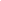 Потребитель (представитель Потребителя)Фамилия:     Имя:             Отчество:    Адрес           Телефон:      Паспорт:      ___________________________________________ (подпись Потребителя (представителя Потребителя)Исполнитель: ООО "КДЦ "Ультрамед" Юридический адрес: Российская Федерация,  644024, г. Омск, ул. Красных зорь угол ул. Чкалова, д. 19/12 т. 218-500.Фактический адрес: Российская Федерация, 644024, г. Омск, ул. Красных зорь угол ул. Чкалова, д. 19/12ОГРН 1075504005323 выдан 29. 11.2012г. Межрайонной инспекцией Федеральной налоговой службы №12 по Омской областиИНН 5504128136КПП 550401001Р/с № 40702810900000002790 Банк: АО «ИТ БАНК» г.ОмскК/с № 30101810900000000731 БИК 045279731Директор   _________________________ (В.Н. Тодоренко)Потребитель: ФИО_________________________________________________________________________________________________________Дата рождения:_________________________________________Адрес:________________________________________________________________________________________________________Паспорт: №_________ серия ____________Дата выдачи: Код подразделения: Кем выдан: ____________________________________________Телефон:Я __________________________________________________согласен (а) на подписание Договора на оказание  платных медицинских и иных платных услугПотребитель (Заказчик) _____________  ( _________________)№ п/пВид услугиНазвание операции/вид наркозаСтоимость1.2.3.4.ИТОГО:ИТОГО:ИТОГО: